吉林大学 2015年暑期社会实践调研报告题    目：        中小学校园暴力调查        姓    名：刘世群 王贵超 吴蕊蕊 孙书书 闻双云指导教师：             贾海洋               教研室：符号计算与人工智能、计算智能、嵌入式与智能控制2015年8月1导言	12 国内外文献综述	32.1 国外文献综述	32.2 国内研究综述	32.3述评	43 实证研究	53.1案例分析	53.2 数据分析	63.2.1舆情综述	63.2.2舆情特征	71．校园暴力的“主角”是谁？	72．校园暴力的成因是什么？	93．谁在报道校园暴力事件？	104．校园暴力的后果是什么？	104 预防校园暴力产生的建议	134.1 加强对孩子的引导教育	134.2 关注孩子的成长环境	134.3 规范校园暴力的处置机制	135 结论	15参考文献：	161导言校园暴力是社会中常见的一种暴力形式，一般泛指发生在青少年之间，与学校教育活动有直接关系的暴力行为。既包含了发生在校园内的暴力事件也包括发生在校园外但与学校有着直接关系的暴力行为。在我国城乡中小学校园内，以斗殴打架、欺侮学生、勒索钱物、残害师生、逞凶作歹为典型表现形式的校园暴力行为有蔓延发展的趋势。另外，给同学起外号、语言讥讽、歧视等非典型的暴力形式也普遍存在。校园暴力使得众多学生产生了对学校的恐惧和难以治愈的“学童心理障碍”，严重地妨害了青少年的健康成长。校园暴力行为在各国都有发生，其中又以美国为甚。从近年来美国校园暴力发生的实际状况看，校园暴力呈现出以下新的特征：暴力事件的情节更加严重，涉枪案件增多，单次事件的死亡人数不断增加；暴力事件制造者和受害者的年龄越来越小；女性暴力事件逐渐增多。除了美国以外，其他国家近年来的研究也都显示校园暴力类似的特点与走向。在我国，从已有研究结果来看，校园暴力的现状不容乐观，发生的频率越来越高，暴力的程度越来越严重，其中一些暴力表现出团伙性、报复性、残忍性等特点。迄今为止，国内外研究者已经对校园暴力问题进行了一定的探讨。总体上，国外对校园暴力进行了许多有价值的实验研究和理论探索，积累了较为丰富的资料，其中对发生在学生之间的校园暴力现象研究最多，并在不断探索校园暴力的干预方法。近年来，国内少数学者对此问题给予了关注并开展了一些研究，这些研究深化了人们对校园暴力的理解，但由于对校园暴力研究的时间较短，关于校园暴力问题的研究还较为薄弱，未来研究需要进一步拓展研究领域并改进和完善研究模式。为防范校园暴力的发生我们可以从以下几个方面着手：（1）校园暴力的早期干预：以关爱为基础的初级干预，包括社会心理学的监控和家庭教育，能够有效减少青少年的暴力行为以及所造成的伤害。（2）校园欺负的预防与消除：解决校园暴力的重点是着力解决发生在学生之间的校园欺负问题，把校园暴力犯罪截断于萌芽状态。这是教育领域应对校园暴力的一个基本思路，许多行之有效的反校园暴力行动都是从这一点着手的。（3）学校、家庭、社区共同干预的防控体系：在学校教育中，对青少年开展针对校园暴力的生活技能教育，是一种很有效的干预措施。这种方法是帮助青少年学会处理矛盾冲突、改善人际关系、及时解决自己的心理问题、学会利用求助方式等技巧，从而避免校园暴力的发生。学校与家庭要共同配合，加强对重点学生的管理。学校应面向每个家庭，以家庭教育推动教育，通过两者相互作用，更好地提高育人效果。2 国内外文献综述     目前，未成年人校园安全事件的不断发生、在校中小学生的非正常死亡数量逐年增长、校园暴力行凶事件不断等等, 国内外有关专家学者对校园暴力问题均进行过比较深入的探讨,取得了许多重要的研究成果,尤其是从病理学和形态学的角度对校园暴力进行了详细的研究和分析,积累了大量确凿的理论和实证分析资料。从这些研究成果来看,校园暴力的多个层面己经有了很多的阐述和理解,如校园暴力的流行情况、暴力行为的强度和特征、暴力行为的发生频率和持续时间、暴力行为的发生地点、暴力受害者的情况、暴力产生的原因、应对措施等。2.1 国外文献综述美国可以说是最早关注和研究校园暴力的国家之一。美国的教育部和司法部每年都要进行一次“校园暴力与犯罪调查”并将调查数据进行整理予以公开,研究者可以从对这些数据的分析中找出美国校园暴力的特点与走向。日本在针对中小学校园的系列暴力侵害事件发生后，也加快了对校园极端暴力袭击事件防范和处置对策的研究。Baker认为，校园暴力是具有发育弱点和暴力行为倾向的孩子与不能满足其发育需要的校园环境双方相互作用的结果[1]。美国学者Batsche和Knoff认为校园暴力不仅是指“收到攻击、盗窃或财产破坏的侵害”，还包括“任何使学生或教师感到害怕或感到胁迫气氛的情境或行动”。通常表现为以大欺小、以众欺寡、以强凌弱。其中，欺侮是校园暴力的一种表现形式[2]。Zeira等人认为，校园暴力包含严重程度和发生频率不同的多种行为，比如，暗杀，性骚扰，校园斗殴，报复，犯罪，欺负，言语威胁和胁迫、体罚、群体犯罪、故意破坏行为和约会暴力[3]。2000年联邦教育部、司法部和美国的研究所联合发布了《保护我们的孩子：行动指南》，该报告强调了三个层次综合模式的重要性，即通过预防、针对性早期干预和个别强化服务来解决学校的安全问题，为学校制定有效地校园玻璃预防计划提供了可实际操作的步骤[4]。2.2 国内研究综述     我国对本国校园暴力问题的研究是在上世纪90年代末期出现的,开始是作为中小学生间的“欺负”行为来进行研究的，相对而言还是比较薄弱。一些研究者对我国校园暴力袭击的现状进行了深入地调查和研究。2013年，张哲仁和刘明华的《中学校园暴力问题研究》中，主要从主观和客观两方面研究了中学生校园暴力发生的原因。主观原因主要从中学生群体青春期的心理特征和行为特点进行分析；客观原因主要从个体、家庭、学校、社会环境等方面进行原因分析[5]。2015年，罗嘉亮的《浅析当前我国青少年涉黑犯罪的原因及发展趋势》中主要从犯罪和社会学视角分析其原因，并对该犯罪未来发展趋势进行展望[6]。中学生暴力事件的发生一般具有很明显的特点，2014年，杜富裕的《浅析中学校园暴力特点及学校防治策略》中提到，施暴学生一般“个性化”比较突出，比较霸道、爱欺负人；发生在晚自习后；受暴者多数都是忍气吞声[7]。大部分校园暴力方面的研究集中在校园暴力的现状、成因以及对策上面，2008年，王志祥的《高中校园暴力表现形式及对策研究》中研究了暴力的一般形式[8]。2009年，丁瑞虎的《中小学生校园暴力问题及其对策研究——山东五城市中小学为例》中将对国内外防治校园暴力的政策措施做简要叙述,并结合调查情况和结果,提出自己的防治对策措施[9]。2.3述评今年来国内外各学者对中学生的暴力原因进行了深刻的分析，但是有的分析不够全面，他们的分析大多是建立在理论基础上，在一定程度尚不能反映出中学生暴力发生的真正原因，需要进行实地对中小学进行问卷、访问等形式的调研，来确定当前暴力发生的主要原因，以便更好的解决校园暴力的发生。从文献中看出，中学生暴力的形式相对固定，但在一些新闻报道中也出现了各学者没有注意到的形式和特点，有待于进一步实地调研考察。应对校园暴力的对策有针对各地方政策、人文环境提出的，不具有普遍性，需要各地的调查来总结效果好、普遍性的措施。3 实证研究3.1案例分析案例一：2015年，贵州省毕节市纳雍县曙光中学学生郑雄被多名同学强行拉出学校，遭13名学生围殴，因伤势过重，郑雄于7月4日抢救无效身亡。这一事件17日被曝出。据死者的堂哥郑勇介绍，堂弟郑雄就读于毕节市纳雍县曙光中学的八年级，现年15岁。7月4日，郑雄被多名同学强行拉出学校，在学校旁边的小巷子里遭到围殴丧命。郑勇说，4日10点左右，郑雄考试完在出考场回宿舍的路上，被多名同校学生拉出了校门，这个过程被学校保安看到，但是保安没有出手制止。郑雄的多名同学说，郑雄被多人拉到了学校旁边的一个小巷子里，遭到拳打脚踢，“他的头被打了，后来看到他人躺在地上，没了动静，接着就被送去医院了”。因为伤势过重，郑雄当天抢救无效身亡。据了解，郑雄属于留守学生，父母在浙江打工，他平时住宿在学校，周末去亲戚家住。郑雄学习成绩非常优异，在学校表现好。事发原因可能是在考试期间，郑雄没有让同学抄袭，引起不满后遭到殴打。案例二：一条“高邮女生暴力，不忍看”的视频在网上热传：不到两分钟的视频里，一个女学生被另外两名女生轮掴耳光，周围还有几名同龄人围观拍摄。高邮“打人视频”网上疯传后，有网友认出，事发地点位于高邮车逻镇卫生院附近，涉事人员是镇上初中学生。当地警方立即展开调查。16日下午，警方发布信息，打人事件发生在14日，视频中实施殴打的为吴某(女，17周岁，在校生)和陈某(女，14周岁，已辍学)。视频中，两名女生不停打受害人耳光，任性而暴力，究竟因何而起？据受害人母亲介绍，女儿被人殴打，是因为以前在学校“得罪”了陈某，而“得罪”的原因，仅仅因为陈某一次上学时跟别人有矛盾，觉得当时受害人没有站在她的那一边。陈某怀恨在心，找来“大姐”吴某帮忙出气，最终发生了堵截围殴事件。案例三：据英国《每日邮报》8月18日报道，近日，一段发生在英国考登比斯校园的女学生暴力视频引起热议。画面中的一名女生被同学拉扯头发并被用膝盖撞头。目前警方已对此事介入调查。视频中，一名高年级女生画着胡须，拉扯被害者的头发，将其逼至墙角并用膝盖撞头，还嘲笑其像风中树叶一样瑟瑟发抖。最令人震惊的是，高年级女生竟一次次将小女孩的头摔到地上，并恶狠狠地说：“这都是你的报应！ 谁让你爸匿名举报我爸爸。”当时有不少学生围观，施暴者朋友曾劝她放过小女孩。为了鸡毛蒜皮的小事，酿成暴力围殴乃至恶性事件，这种“校园暴力”屡见不鲜。江西永新县9名女生围殴另一女生，四川资阳乐至3名未成年少女对一女孩施暴；福建福州永泰初三男生遭围殴脾被切除等，一份针对媒体曝光的40起校园暴力事件的调查报告显示， 无论是施暴者还是受害者，几乎都是未成年人，55% 由“日常摩擦”引起，而这些生活小事，却让“小太阳”们情绪失控，结伙成团，对同学大打出手。从上述案例可以看出：（1）青少年在遭遇情绪不稳定、挫折或攻击时，往往会失控而实行暴力，以发泄自己不愉快的情绪；缺乏适当的沟通技巧，说话长不经修饰脱口而出，甚至习惯以骂人的方式互动，令人感到难堪而引发冲突。（2）青少年心智未成熟，，很少考虑行为的后果，根本没想到暴力行为所可能引发的法律问题及后果。从案例一可看出当前教育体制和教师管理体制存在的诸多弊端。教育模式的明显功利性倾向是引发校园暴力的关键学校辅导制度不够落实：老师无法有计划的辅导行为偏差的学生，造成彼此感染、彼此学习模仿，上课捣蛋习惯、下课打架闹事，无视校规的存在，拉开了优等生与差等生的距离，使他们更容易产生隔阂。从案例二可以看出，当父母忙于工作，疏于督促孩子上学时会，导致孩子到处游荡，结交不良友伴，才出现了现实中的‘大姐大’、‘老大’等人物。从案例三可得出校园暴力具有全球性。3.2 数据分析3.2.1舆情综述校园安全关乎广大青少年的健康成长，不仅是各级党委政府、政法机关、教育部门的工作重点，也是社会治安防控体系建设的重要组成部分。然而，近年来校园暴力事件被媒体频繁曝光，校园安全问题的解决刻不容缓。校园暴力，主要指学龄期（7至18岁）青少年与同学之间发生的斗殴、性侵、敲诈财物等暴力行为。据法制网舆情监测中心统计，2013年1月至2015年5月，有关校园暴力事件的公开报道量总体呈上升态势。校园暴力不仅对校园安全形成威胁，也成为影响社会稳定的重要因素。本报告以2015年1月至5月媒体曝光的40起校园暴力事件为例，从事发地域、暴力成因、暴力形式等多个角度对校园暴力事件进行分析，并提出应对策略，以期对相关部门有所注意。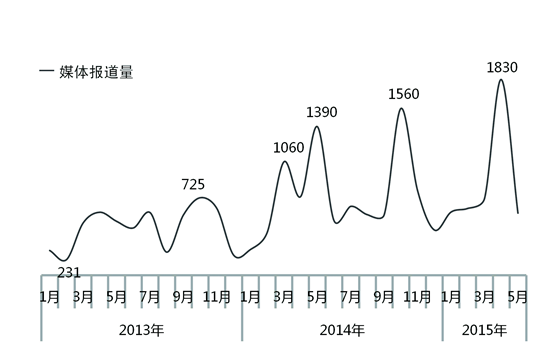 图一:校园暴力事件媒体曝光量（全国）3.2.2舆情特征　　1．校园暴力的“主角”是谁？　　■ 四成暴力事件有初中生参与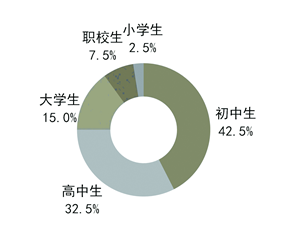 图二： 各阶段学生比从图二中看出，有75.0%发生在中学生之间。其中，初中生占比（42.5%）比高中生占比（32.5%）高出10个百分点。而大学生（15.0%）、职校生（7.5%）及小学生（2.5%）占比较低。中学生一般是处于13至18岁的未成年人，这一阶段的青少年思维日渐成熟却尚未完全成熟，多处于易冲动的叛逆期，缺少基本的罪恶感与罪责感，校园暴力的发生与其心智状态密切相关。　　   ■ 同性别暴力事件占比超八成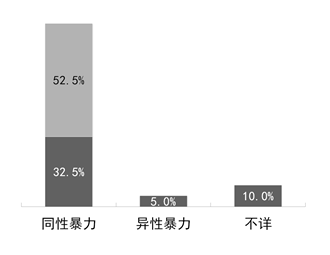 图三：暴力性别比     从图三看出，同性别之间发生暴力冲突的情况较多，“男男”暴力、“女女”暴力占比总计85.0%。值得关注的是，女生之间的暴力行为占比达32.5%，如“陕西女生被逼卖处”、“山东8名女生群殴女同学并摆剪刀手拍视频”等事件曾引发社会广泛关注。与男生之间“硬碰硬”的冲突方式不同，“女女”暴力多表现在侮辱性、逼迫性行为，对施暴方造成的心理创伤异常突出。2．校园暴力的成因是什么？　　    ■ “日常摩擦”引发情绪失控成主因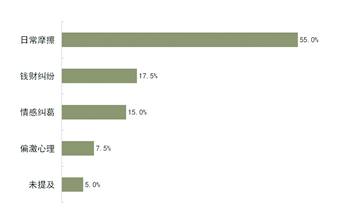 图四：暴力主因比　　在图四中看出，“日常摩擦”以55.0%的比例居首，“钱财纠纷”、“情感纠葛”分别以17.5%和15.0%的占比位列二、三位。“日常摩擦”引发的暴力多源于生活小事，双方在矛盾中情绪失控往往是酿成恶果的主因。例如，广东曾发生一起“初三学生因骑车碰了校友 厕所内被打到吐血”事件，相关报道累计被转载46次。值得关注的是，另有7.5%的暴力事件是由“偏激心理”引发，这种心理带有很强的青春期烙印，甚至出现因看不惯对方相貌、行为而产生欺侮、殴打等行为，如“初二女生因没穿校裤遭轮流掌掴”、“初中生以别人长得丑为由打同学”等事件均曾引发较高关注。　　   ■ 群体性因素驱使暴力事件升级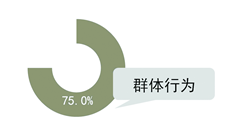 图五：暴力行为　　校园暴力事件呈现出明显的群体性特征，即通常表现为一群学生对某一个学生或某几个学生的暴力。相比一对一的暴力事件，群体性暴力事件通常会造成更加严重的后果。数据显示，75.0%的校园暴力事件是在多人甚至几十人之间展开，如“山东20多名学生群殴致1死”、“广西女学生打架数十人互殴扯衣拉头发狂踹下体”等。在此类事件中，如受害方为一人，则多体现为轮流对受害者施暴，或少数几人施暴，而群体中其他人则持放任、容忍态度；如受害方为多人，则多体现为“打群架”。一般而言，群体内通常有一位或多位主导者，其他人则因附和心理和从众心理，顺应强势者的权威而加入群体。　　3．谁在报道校园暴力事件？　　    ■ 地方都市报具有地缘优势媒体资源越发达，校园暴力事件被曝光的机率越大，尤其地方都市报作为民生资讯的主要载体，对地方新闻具有天然的地缘优势。据统计，地方都市报首发的暴力事件为14起，占比达35.0%，如《南方都市报》报道的“顺德一男生与交往女生分手遭十余学生围殴”，《国际旅游岛商报》报道的“海口旧州中学一学生遭同学五次殴打”，《西部商报》报道的“平凉学生利用言语威胁、暴力殴打等手段‘组团’抢学生”等报道，均首发于地方都市报，之后经网站转载后引发全国关注。4．校园暴力的后果是什么？    ■ 暴力形式突破传统的肢体冲突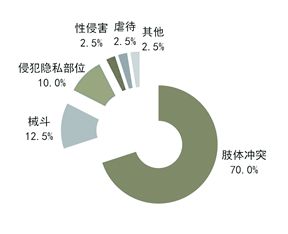 图六：暴力形式比从图六看出，校园暴力事件已突破传统意义上的徒手斗殴，械斗、侵犯隐私部位等恶性暴力事件时有发生。据统计，“肢体冲突”仍然是校园暴力形式的主流，主要表现为互相推搡、踢打、抓挠等，这部分事件占比约为70.0%。暴力形式表现为“械斗”的事件占比高达12.5%，比如“宁夏西吉二中一学生被同学拿刀砍断手筋”等。此外，“侵犯隐私部位”及“性侵害”事件的占比分别为10.0%、2.5%。从媒体报道来看，这三种暴力形式所造成的后果远大于普通的肢体冲突，极易引发命案。    ■ 暴力致死案件占比达16.7%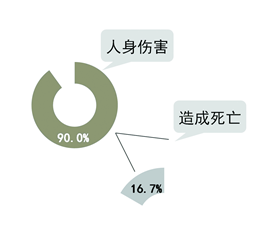 图七：暴力后果在40起校园暴力事件中，九成以上的事件造成人身伤害，在这些有伤害后果的事件中，因暴力行为致死的案件占比为16.7%（6起），除“广东佛山中学生斗殴警察鸣枪示警流弹打死学生”系警方枪支走火致人死亡外，其余均因暴力行为直接导致死亡结果。此外，“使用管制刀具”成为此类案件在施暴过程的显著特征，而一旦有刀具这类杀伤力强的工具介入，暴力行为的危险系数极大提升，增大人身伤亡的风险值，如“山东济宁鱼台一中学生使用管制刀具斗殴致一死一伤”即是典型案例。这也提示学校和有关部门，在校园安全中，对管制类刀具的管理要格外严格。 ■ 负刑责的暴力行为低于三成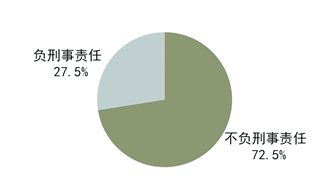 图八：负刑责的暴力比从图八看出，因恶性犯罪最终承担刑事责任的案件占比不到三成，以故意杀人、故意伤害、强奸等罪名判罚居多。如在“英山一初中生因玩耍时起争执将同学杀害埋尸”、“女生殴打学妹拍裸照：三点尽现持刀殴打威胁”等案件中，涉事学生的行为即因触犯刑法的相关规定而成立故意杀人罪和强制侮辱妇女罪。4 预防校园暴力产生的建议4.1 加强对孩子的引导教育学校应重视校园暴力问题的存在，给学生安排抵制校园暴力的专题课，对教师进行培训，提高他们处理冲突、破坏与意外事件的能力。及早辩别有暴力倾向的学生，引导其参加有兴趣的课外活动，将过多的精力，释放在有意义的活动中，增加其参与学校生活的动力及成就感。家长应尊重并欣赏子女的自主性与独特性，多些关注、多些了解、欣赏与肯定、尊重与接纳，对其嗜好勿干涉过度，以免引起不必要的对立，才可促使其建立自尊，增强学习动机，发现自己的价值。4.2 关注孩子的成长环境许多孩子的暴力倾向都源于一个不良的家庭环境，所以身为父母者，一定要避免家庭暴力，无论夫妻间的争吵打架，还是父母对孩子的殴打，都可能在无意间对孩子形成示范，引发暴力倾向。因此，营造温馨和谐的家庭气氛至关重要。大众传播媒体有很多暴力情节，及以污蔑羞辱他人为乐的粗野动作和言语，这对价值观尚未明确建立的青少年而言，都是不良及错误的示范。除立法以强制净化媒体内容之外，节目制造商、新闻书刊编辑者，游戏暴力设计者，都应本着教育理念，适度的修正内容，而老师、父母的指导更是责无旁贷的。警政单位对青少年常涉足的不良场所应加强取缔。4.3 规范校园暴力的处置机制对于参与暴力事件的学生，应视后果的严重程度和本人的参与程度，进行区别处置。情节较严重者，应送相关部门进行管制和学习，情节较轻者，由学校和家长进行批评教育。警政机关对于失踪的，辍学的，以及曾发起过暴力事件的学生，要多加注意其动向，与学校积极的配合，并协助学校对暴力事件的处理。家长和教师切不可对犯错的学生进行一味的谩骂、责打，要多和孩子沟通，分析其心理状态，从根本上解决问题，否则只能适得其反，更加增强了孩子的反叛心理和暴力倾向。5 结论通过此次调研，我们发现，由于中小学生的心理正处于由依赖向独立的过渡时期，思想尚未成熟，正确的价值观尚未建立和巩固，极容易受到周围环境的影响，一旦心理状态出现偏差，容易采用极端的方式如暴力去解决问题。校园暴力是当今青少年犯罪的新动向，又是青少年犯罪的前奏、序曲，其发展和延伸是以后走向社会违法犯罪的重要因素之一，如不及时加以教育挽救，将对社会构成极大的威胁。时下，很多中小学生贫富差距较大，孩子间的攀比心理较重，容易致使贫困的孩子感到自卑；有些教师区别对待成绩好的和成绩不好的学生；家长用成绩这一根标杆来评量孩子。诸如此类的种种因素，都易使孩子的心理歪曲，走向校园暴力之路。因此我们不应片面的紧抓应试教育，更要重视学生的素质教育，要防止学校教育和社会脱节，引导他们树立正确的价值观，逐渐成长为一个积极、正面、有责任心的公民。参考文献：[1]  Baker J. Are we missing the forest for the trees? Considering the social context of school violence [J]. Journal of School Psychology, 1998(36).[2] George M. Batsche & Howard M. Knoff Bullies and their victims: Understanding a pervasive problem in the school[J].School Psychology Review, 1994(23).[3] 梅志罡，汤志超，中学校园暴力社会化视角的透析[J].青年探索，2007(4)：57.[4] 叶小燕.初中校园暴力管理策略[D].四川师范大学，2008.[5] 张哲仁，刘明华.中学校园暴力问题研究[D].河南大学，2013.[6]罗嘉亮.浅析当前我国青少年涉黑犯罪的原因及发展趋势[J].南方论刊，2015(7):40-42.[7] 杜富裕.浅析中学校园暴力特点及学校防治策略[J].教育管理，2014:153.[8] 王志祥.高中校园暴力表现形式及对策研究[D].山东师范大学，2008.[9] 丁瑞虎.中小学生校园暴力问题及其对策研究——山东五城市中小学为例[D].山东大学，2009.